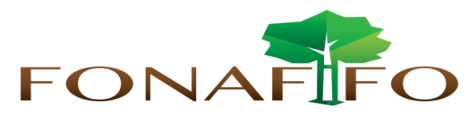 Fondo Nacional de Financiamiento  ForestalJunta DirectivaSesión Ordinaria N°06-2020, miércoles 08 de julio de 2020 a las 09:00 a.m. presencia virtualAGENDALectura y aprobación de la agenda del díaLectura y aprobación Acta N°05-2020Lectura y aprobación Acta Extraordinaria N°01-2020Lectura y aprobación Acta Extraordinaria N°02-2020Propuesta operativa proyecto piloto de reforestación con FundecorExpediente 21.521: Disminución del impuesto único a los combustibles ley para la reactivación económica, la generación de empleo y la prosperidad.  Modificación de los artículos 1 y 3 de la Ley N.º 8114, ley de Simplificación y Eficiencia Tributarias.Formato de contrato de PSA en la actividad de Protección de Bosque 2020Modificaciones al Manual de Procedimientos de PSAPuntos variosBorrador de respuesta a oficio ONF-055-2020Informe sobre coadyuvancia al amparo presentado por ONFActualización programa +Mujeres +NaturaProceso hacia la Convención de Diversidad Biológica 2020